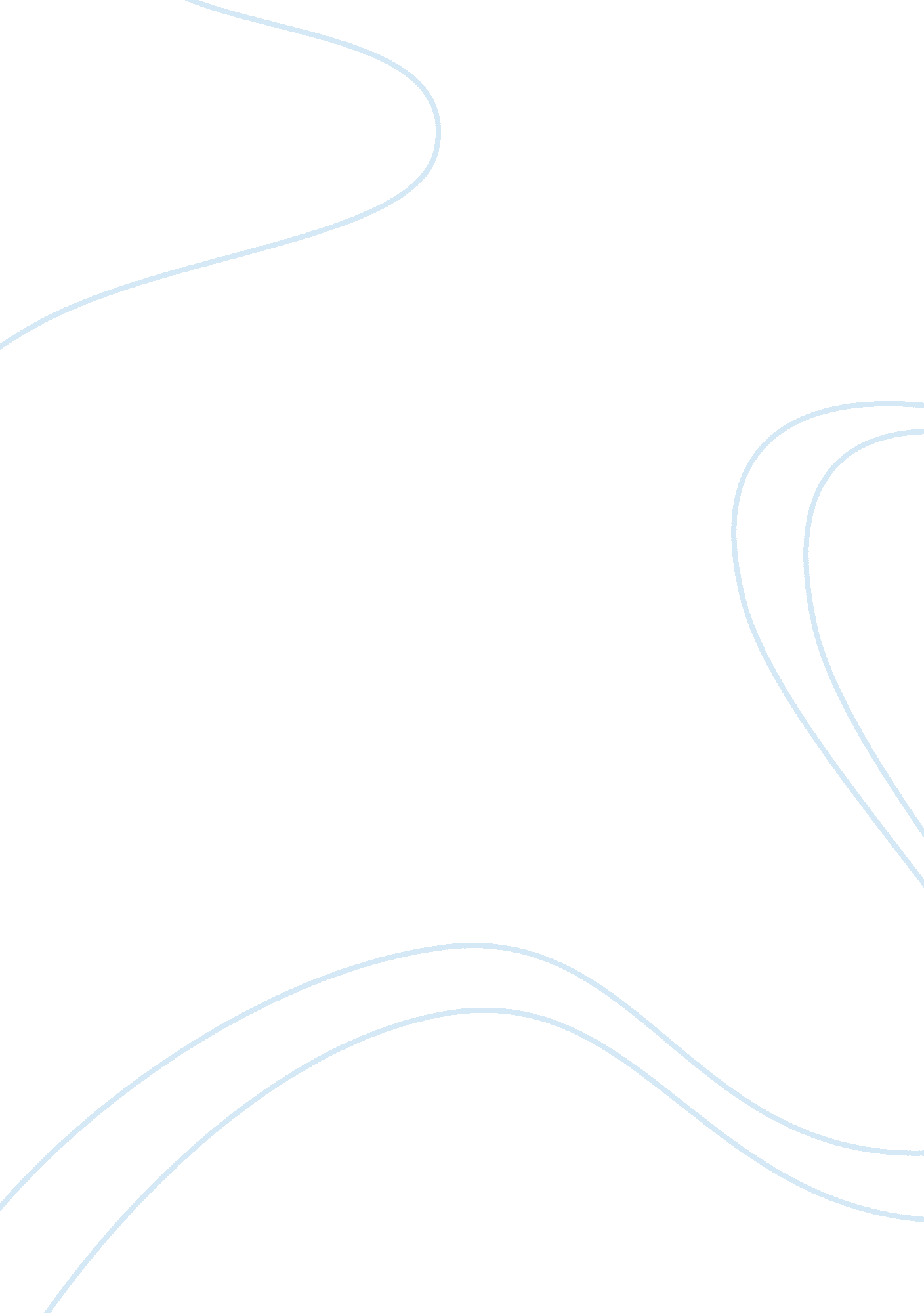 The israelite monks of wyomingBusiness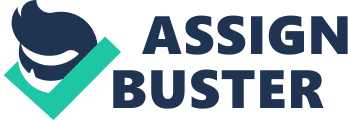 The Israelite Monks of Wyoming have the same Nilsson as Father Daniel Mary to purchase $8. 9 million ranch near Irma Lake. Their key problem Is Limited resources and funds. Introduction: Who: Father Daniel Mary What: They want to purchase land to expand their monastery Where: Wyoming Problem Identification/Analysis: The company has yielded a sustainable competitive advantage Besides increasing coffee production, Father Daniel does not have specific target objectives set. Need to expand business to reach fundraising goals Do not have the means to produce large quantity of coffee to expand sales. Alternatives: Purchase a new coffee maker in order to produce larger quantities to sell larger quantities $250, sass use the $250, 000 donated money to purchase the desired $35, 000 coffee maker. Recommendations: The company needs to do a SOOT analysis and expand their marketing. Use the donated money to purchase a new coffee roaster Get part time help during prayer hours By telegraphically Father Daniel Marry dream was to create a new Mount Carmela in the Rocky Mountains. His first step of action was to change his 13 monk monastery into a a 30 him to increase the number of monks to 30. The vision for Mystic Monk Coffee is to Monks of Wyoming have the same mission as Father Daniel Mary to purchase $8. 9 million ranch near Irma Lake. Their key problem is limited resources and funds. Quantities $250, sass Use the $250, 000 donated money to purchase the desired The company needs to do a SOOT analysis and expand their marketing. Use the 